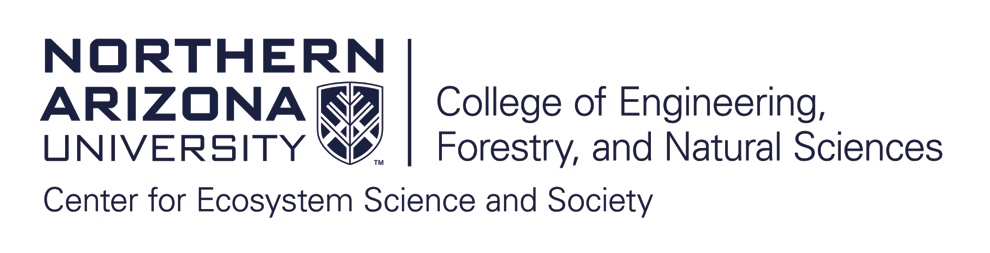 EMPLOYEE NON-TRAVEL REIMBURSEMENT REQUESTEXPENSE DATE:      EMPLOYEE NAME:      EMPLOYEE ID:       PROJECT NAME:      AMOUNT:      VENDOR:      PURPOSE:      Cash/Check:           Credit Card: Itemized receipt attached:          CC receipt attached: Admin Use OnlySPEEDCHART:      EXPENSE REPORT #:      DATE CREATED:      